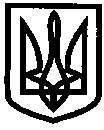 УКРАЇНАУПРАВЛІННЯ ОСВІТИІЗЮМСЬКОЇ МІСЬКОЇ РАДИХАРКІВСЬКОЇ ОБЛАСТІНАКАЗ01.06.2020											№ 186На виконання законів України «Про освіту», «Про позашкільну освіту», наказу Міністерства освіти і науки України від 29.07.2019 № 1038 “Про внесення змін до наказу Міністерства освіти і науки України від 16.06.2015 № 641”, листів Міністерства освіти і науки України від 18.07.2013 № 1/9-502 «Про навчальні програми з позашкільної освіти», від 16.08.2019 № 1/9-523 “Про національно-патріотичне виховання у закладах освіти у 2019/2020 навчальному році», наказу управління освіти Ізюмської міської ради Харківської області від 27.08.2019 №285 «Про організацію гурткової роботи та позашкільної освіти в закладах освіти в 2019/2020 навчальному році» та з метою охоплення учнів різними формами позашкільної освіти та гурткової роботи подальшого вдосконалення і підвищення рівня виховної роботи у 2019/2020 навчальному році в ЗЗСО було відкрито і організовано роботу гуртків згідно наказу МОН України від 06.12.2010 №1205 «Про затвердження Типових штатних нормативів загальноосвітніх навчальних закладів»  та роботу ЦДЮТ відповідно до рішення виконавчого комітету Ізюмської міської ради Харківської області від 11.09.2019 №0743 «Про затвердження мережі закладів освіти Ізюмської міської ради на 2019/2020 навчальний рік станом на 05.09.2019». Організовано і проведено всі заплановані заходи з позашкільної освіти, окрім тих, терміни проведення яких збіглись з карантином і переведенням ЗЗСО та ЗПО на дистанційну форму роботи. Результати роботи з позашкільної освіти та організації гурткової роботи вміщено в довідку (додаток). Відповідно до зазначеної в довідці інформації НАКАЗУЮ:1.Роботу щодо охоплення дітей позашкільною освітою та гуртковою роботою в 2019/2020 навчальному році визнати на належному рівні.2.За підсумками участі ЗЗСО та ЗПО в заходах з позашкільної освіти в 2019/2020 навчальному році нагородити грамотами управління освіти Ізюмської міської ради Харківської області за І місце Ізюмську загальноосвітню школу І-ІІІ ступенів №10 Ізюмської міської ради Харківської області, директор Сухомлин І.Г., за ІІ місце Ізюмську гімназію №3 Ізюмської міської ради Харківської області, директор Ольховська Ю.В. та Ізюмський центр дитячої та юнацької творчості Ізюмської міської ради Харківської області, директор Морока А.С., за ІІІ місце Ізюмську загальноосвітню школу І-ІІІ ступенів №6 Ізюмської міської ради Харківської області, директор Яремко Т.С.До 01.09.20203. Директору ЦДЮТ Мороці А.С. спланувати та організувати роботу гуртків ЦДЮТ на базі КЗ «Кам`янський ліцей». До 01.09.2020,упродовж 2020/2021 навчального  року4. В.о. директора КЗ «Кам`янський ліцей» Ляшко С.В. забезпечити умови для роботи гуртків ЦДЮТ на базі закладу.Упродовж 2020/2021 навчального  року5. Контроль за виконанням даного наказу покласти на начальника відділу змісту та якості освіти Васько Н.О.Начальник управління освіти 			О.В.БезкоровайнийФілоноваДодатокдо наказу управління освіти Ізюмської міської ради Харківської областівід 01.06.2020 №186Довідкапро підсумки організації гурткової роботи та позашкільної освіти в закладах освіти в 2019/2020 навчальному році.Робота з організації гурткової роботи та позашкільної освіти в закладах освіти Ізюмської міської об`єднаної територіальної громади була організована відповідно до законів України “Про освіту”, “Про позашкільну освіту”, “Про охорону дитинства”; листів Міністерства освіти і науки України  від 18.07.2013 № 1/9-502 «Про навчальні програми з позашкільної освіти», від 10.07.2019 № 1/9-436 «Про методичні рекомендації з питань організації освітнього процесу в закладах позашкільної освіти в 2019-2020 навчальному році», від 16.08.2019 № 1/9-523 “Про національно-патріотичне виховання у закладах освіти у 2019/2020 навчальному році та наказу управління освіти від 27.08.2019 №285 “Про організацію гурткової роботи та позашкільної освіти в закладах освіти в 2019/2020 навчальному році”.В Ізюмському центрі дитячої та юнацької творчості Ізюмської міської ради Харківської області в 2019/2020 навчальному році працювало 26 гуртків, 59 груп, охоплено позашкільною освітою 1356 учнів, що становить 30 % від загальної кількості учнів в ЗЗСО. Гуртки працювали за 8 напрямами позашкільної освіти:  еколого-натуралістичний напрям (груп 5, вихованців 108): «Природа рідного краю», «Юні охоронці природи»,«Юні квітникарі», «Основи біології”;художньо-естетичний напрям (груп 29, вихованців 659):«Виготовлення виробів з бісеру», Зразковий художній колектив «Слобожаночка» (художня вишивка), колектив народного танцю «Вдохновєніє», «Мистецтво нашого народу», «Виготовлення іграшок-сувенірів», «Паперокручення», «Петриківський розпис», «Плетіння та аплікація соломкою», Колектив естрадної пісні «М-стиль», «Вокальне мистецтво», Народний художній колектив естрадно-циркового мистецтва «Чудесники»;науково-технічний напрям (груп 8, вихованців 180): «Авіамоделювання», «Конструювання повітряних зміїв», «Автоконструювання», «Початкове технічне моделювання»;соціально-реабілітаційний напрям (груп 1, вихованців 21):  «Точка зору»;військово-патріотичний напрям  (груп 3, вихованців 75):гурток козацько-лицарського виховання «Джура»;туристсько-краєзнавчий напрям (груп 2, вихованців 46):«Юні туристи-краєзнавці», «Велосипедний туризм»;фізкультурно-спортивний напрям  (груп 10, вихованців 246):«Юні рятувальники», шахи; дослідницько-експериментальний (груп 1, вихованців 21): «Психологія».У 2019/2020 н.р. було організовано роботу деяких гуртків ЦДЮТ на базі ЗЗСО, при цьому було враховано можливість матеріально-технічного забезпечення ЗЗСО для роботи гуртків, нахили та зацікавленість учнів:в Ізюмська гімназія №1 працювало 5 гуртків і було охоплено позашкільною освітою 24% учнів;в ІЗОШ І-ІІІ ступенів №2 працювало 2 гуртка і було охоплено позашкільною освітою 11% учнів;в Ізюмська гімназія №3 працювало 3 гуртка, 4 групи і було охоплено позашкільною освітою 13% учнів;в ІЗОШ І-ІІІ ступенів №4 працювало 2 гуртка і було охоплено позашкільною освітою 7% учнів;в ІЗОШ І-ІІІ ступенів №5 працювало 2 гуртка, 3 групи і було охоплено позашкільною освітою 16% учнів;в ІЗОШ І-ІІІ ступенів №6 працювало 2 гуртка і було охоплено позашкільною освітою 9% учнів;в ІЗОШ І-ІІІ ступенів №10 працювало 3 гуртка, 6 груп і було охоплено позашкільною освітою 44% учнів;в ІЗОШ І-ІІІ ступенів №11 працювало 3 гуртка і було охоплено позашкільною освітою 18% учнів;в ІЗОШ І-ІІІ ступенів №12 працювало 4 гуртка, 5 груп і було охоплено позашкільною освітою 19% учнів.Не було організовано співпрацю ЦДЮТ з КЗ «Кам`янський ліцей».Відповідно до Типових штатних нормативів загальноосвітніх навчальних закладів (затверджених наказом МОН України 06.12.2010 №1205): в КЗ “Кам`янський ліцей” та  ІЗОШ І-ІІІ ступенів №10 були відкриті гуртки на 0,5 посади керівника гуртка - 9 годин гурткової роботи; в Ізюмській гімназії №1, ІЗОШ І-ІІІ ступенів №2, Ізюмській гімназії №3, ІЗОШ І-ІІІ ступенів №4, ІЗОШ І-ІІІ ступенів №5, ІЗОШ І-ІІІ ступенів №6, ІЗОШ І-ІІІ ступенів №10, ІЗОШ І-ІІІ ступенів №11, ІЗОШ І-ІІІ ступенів №12 на 1 посаду керівника гуртка - 18 годин гурткової роботи. Крім того у всіх  ЗЗСО на 9 годин гурткової роботи були відкриті гуртки військово-патріотичного та спортивного напряму.Результати щодо охоплення учнів гуртковою роботою можна відстежити в наступній гістограмі:  До того ж слід зазначити, що в Ізюмській гімназії №1, ІЗОШ І-ІІІ ступенів №6, ІЗОШ І-ІІІ ступенів №10, ІЗОШ І-ІІІ ступенів №11, ІЗОШ І-ІІІ ступенів №12 гуртки працювали за 5 напрямами позашкільної освіти. Найбільш популярними були військово-патріотичний, фізкультурно-спортивний та художньо-естетичний напрям. Результативність роботи гуртків можна відстежити за результатами участі ЗЗСО в змаганнях та конкурсах з позашкільної освіти:Таким чином за підсумками участі ЗЗСО в змаганнях та конкурсах з позашкільної освіти кращі результати показали педагогічний колектив та учні Ізюмської загальноосвітньої школи І-ІІІ ступенів №10 Ізюмської міської ради Харківської області, Ізюмської гімназії №3 Ізюмської міської ради Харківської області, Ізюмського центру дитячої та юнацької творчості Ізюмської міської ради Харківської області, Ізюмської загальноосвітньої школи І-ІІІ ступенів №6 Ізюмської міської ради Харківської області.В зв`язку з карантинними обмеженнями не були проведені заплановані на березень – травень 2020 року змагання, конкурси:міський етап Всеукраїнської природоохоронної акції «Годівничка», міська виставка-акція до Міжнародного Дня землі «SOS вернісаж, або друге життя відходів»,міські змагання по запуску повітряних зміїв на кубок В.М. Хворостова.Про підсумки організації гурткової роботи та позашкільної освіти в закладах освіти в 2019/2020 навчальному роціІзюмська гімназія №1ІЗОШ І-ІІІ ступенів №2Ізюмська гімназія №3ІЗОШ І-ІІІ ступенів №4ІЗОШ І-ІІІ ступенів №5ІЗОШ І-ІІІ ступенів №6ІЗОШ І-ІІІ ступенів №10ІЗОШ І-ІІІ ступенів №11ІЗОШ І-ІІІ ступенів №12КЗ "Кам`янський ліцей"ЦДЮТЗмагання до Всесвітнього Дня туризму32326223820Акція «Молодь за здоровий спосіб життя»17733111576018Всеукраїнський конкурс «Земля – наш спільний дім»11000040100Виставка юних природо- охоронців «Зимовий вернісаж»11124443115Змагання учнів молодшого шкільного віку з початкового технічного моделювання111111101207Всеукраїнський юнацький фестиваль «В об’єктиві натураліста» 42412233401Змагання по запуску моделей планерів F1N  у закритому приміщенні 112111915101Всеукраїнський конкурс дослідницько-експериментальних робіт із природознавства «Юний дослідник» 121331163313Військово-патріотична акція «Слобожанські дзвони Перемоги»41411401400Військово-патріотична гра «Сокіл» («Джура»), онлайн конкурс "Відун"10232011011Всього181837272134462730536